           UNIDAD EDUCATIVA PARTICULAR SAN VICENTE DE PAÚL                                            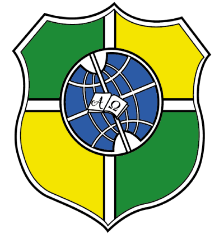 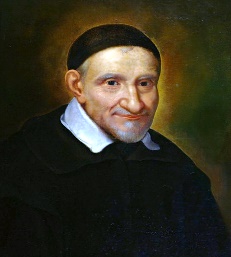                                              ¨Evangelizar Educando¨                         FORMULARIO DE INSCRIPCIÓN                          PERÍODO LECTIVO 2020 - 2021NOMBRES COMPLETOS DEL ASPIRANTE:APELLLIDOS 	                                                                                NOMBRESGRADO O CURSO AL QUE ASPIRA: 	DATOS FAMILIARES:                                                                            Tipo de vivienda:         Alquilada                             Propia  	NOMBRE COMPLETO DE LA MADRE:CORREO ELECTRÓNICO:	# celular:                                                             # convencional Dirección de domicilio: Estado Civil:                                                   Nivel de Educación:   Básica                        Bachiller                             Tercer Nivel                     Cuarto NivelProfesión:                                                        Ocupación:         LUGAR DE TRABAJO:                                      VIVE CON EL ESTUDIANTE            SI                   NO         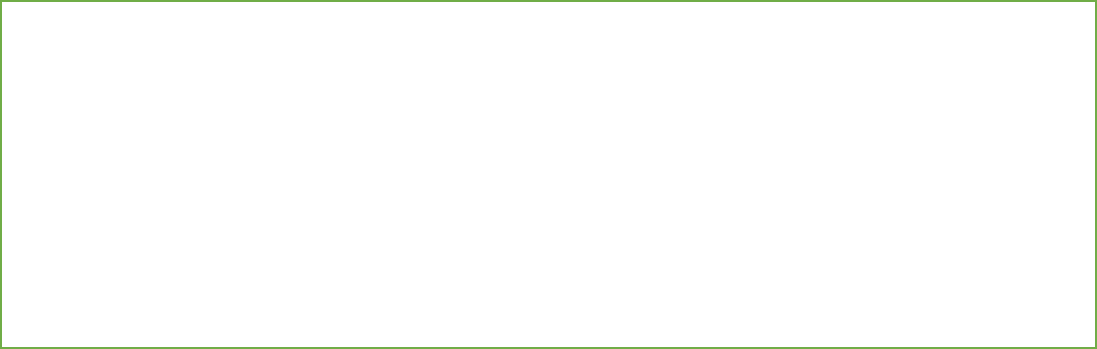 NOMBRE COMPLETO DEL PADRE: CORREO ELECTRÓNICO: 	# celular:                                                             # convencional 		Dirección de domicilio: Estado Civil:                                                   		Nivel de Educación:   Básica                  Bachiller                                      Tercer Nivel                    Cuarto NivelProfesión:                                                        Ocupación:        	LUGAR DE TRABAJO:                                    VIVE CON EL ESTUDIANTE           SI                         NO DATOS DEL ESTUDIANTE: Número de hermanos que tiene el aspirante (incluido el estudiante)Hombres:                               Mujeres:                           Posición que ocupa:Ficha Médica:	Altura:                 Peso:                Tipo de Alergia:Necesidad Educativa Especial:     SI                       NO                     Posee carnet #                                                                                (SI LO TUVIERE)Nombre del Representante Legal:FIRMA DEL REPRESENTANTE LEGAL:                                                           FECHA:A este formulario favor anexar los siguientes documentos: Copia de cédula de identidad del aspirante, de la madre, del padre y/o representante legal, copia de la fe de bautismo y copia del reporte de notas del Primer Quimestre periodo lectivo 2019-2020 y enviar esta información al siguiente correo: admisiones@colegiosanvicentedepaul.edu.ec